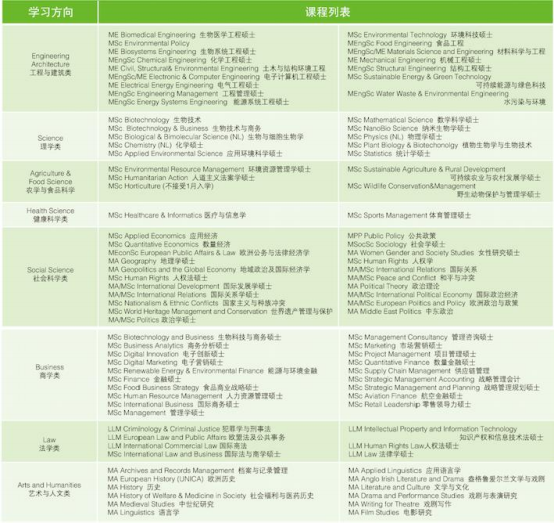 该表为接受硕⼠衔接课程的专业，  部分硕⼠课程不接受衔接课程，  没有列在该表中，  课程详 见https://www.ucd.ie/alc/programmes/pathways/ge%20pmp/ 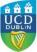 附件5：  硕⼠衔接课程列表University College Dublin